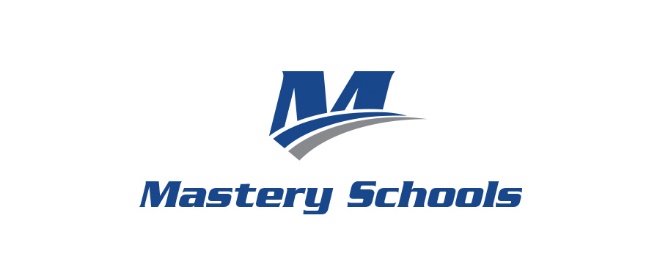 2021-2022 Student Calendar (PA)Please note that calendar dates are subject to change based on inclement weather 2021-2022 Student Calendar (PA)Please note that calendar dates are subject to change based on inclement weather Calendario del Estudiante (PA) 2021-2022Favor notar: las fechas del calendario están sujetas a cambios basados en las inclemencias del tiempoJune 2021June 2021Junio 20216/14Last Day of School for Studentsúltimo día de clases para estudiantes 6/15 Last Day of School for Teachersúltimo día de clases para maestros 6/18Juneteenth Observation (Schools and Administrative Offices Closed)conmemoración de Juneteenth (escuelas y oficinas administrativas cierran) July 2021July 2021Julio 20212-5Independence Day Observationconmemoración del día de independencia 7/7 – 7/30Summer Schoolescuela de verano 20Eid al-Adha (Schools and Administrative Offices Closed)Eid al-Adha (escuelas y oficinas administrativas cierran)August 2021August 2021Agosto 202123Students’ First Day of School (1st – 12th Grade)primer día de clases para estudiantes (Grados 1-12) 23-25Student and Parent Orientations (Scheduled by School Campuses)orientación para estudiantes y padres (fecha programada por cada campus) 23-27Kindergarten Orientation and Diagnostic Testingorientación para kindergarten y pruebas diagnósticas 30First Day for Kindergarten Studentsprimer día para estudiantes de kindergartenSeptember 2021September 2021Septiembre 20216Labor Day (Schools and Administrative Offices Closed)Día del trabajo (escuelas y oficinas administrativas cierran)7Rosh Hashanah (Schools and Administrative Offices Closed)Rosh Hashanah (escuelas y oficinas administrativas cierran)16Yom Kippur (Schools and Administrative Offices Closed)Yom Kippur (escuelas y oficinas administrativas cierran)November 2021November 2021Noviembre 20212Fall Election Day (PD Day - No School for Students.)Dia de las elecciones del otoño (día del desarrollo profesional –los estudiantes no tienen clases)24-26Thanksgiving Break (Schools and Administrative Offices Closed)descanso para acción de gracias (escuelas y oficinas administrativas cierran)December 2021December 2021Diciembre 202124-31Winter Break (Schools and Administrative Offices Closed)descanso de invierno (escuelas y oficinas administrativas cierran)January 2022January 2022Enero 20223PA – Staff returns from Winter Break (PD Day) PA – el personal regresa del descanso de invierno (día del desarrollo profesional)4PA – Students return from Winter Breakestudiantes regresan del descanso de invierno17Martin Luther King, Jr. Day (Schools and Administrative Offices Closed)día de Martin Luther King, Jr. (escuelas y oficinas administrativas cierran)February 2022February 2022Febrero 202221Presidents’ Day (Schools and Administrative Offices Closed)día de los presidentes (escuelas y oficinas administrativas cierran)April 2022April 2022Abril 202211-15PA Spring BreakPA - descanso de primavera May 2022May 2022Mayo 20223Eid al-FitrEid al-Fitr17PA Municipal Primary Elections (Schools closed for PA Students and Staff)PA – elecciones primarias de los municipios de PA (escuelas cerradas para estudiantes y personal)30Memorial Day (Schools and Administrative Offices Closed)día de los caídos (escuelas y oficinas administrativas cierran)June 2022June 2022Junio 20227Students’ Last Day (PA and NJ)último día de clases para estudiantes (PA y NJ)8Teachers’ Last Day (PA and NJ)último día de clases para maestros (PA y NJ)17Juneteenth Observation (Schools and Administrative Offices Closed)conmemoración de Juneteenth (escuelas y oficinas administrativas cierran)July 2022July 2022Julio 20227/4-7/5Independence Day Observation (Schools and Administrative Offices Closed)conmemoración del del día de independencia (escuelas y oficinas administrativas cierran)7/7 – 7/29Summer Schoolescuela de verano 